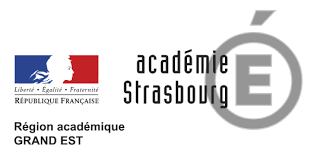 LIVRET DE SUIVIDES PÉRIODES DE FORMATIONEN MILIEU PROFESSIONNELPREMIERE ET TERMINALE SOMMAIRERÔLE DU TUTEUR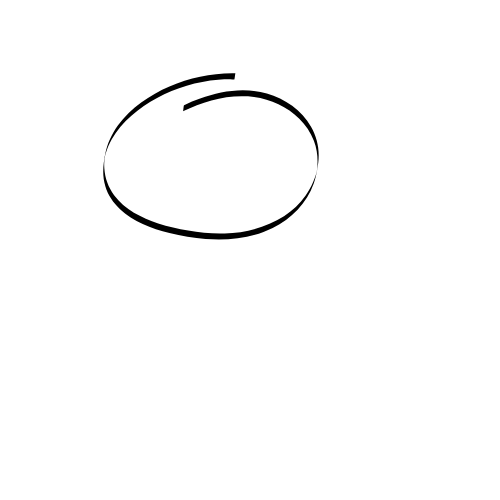 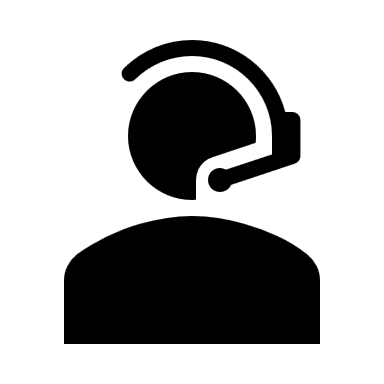 Le tuteur joue un rôle déterminant d’accompagnement dans la formation du jeuneACCUEILLIR et INTEGRER le stagiairedans l’équipe commerciale,à son poste de travail (définition du cadre et des missions du stage)AIDER ACCOMPAGNER le stagiaireà rassembler les éléments pour réaliser les activités négociéesavec l’équipe pédagogiqueFORMER : TRANSMETTRE SON METIERConseil et venteFidélisation et développement de la relation clientVALIDER- EVALUERLes compétences et attitudes professionnelles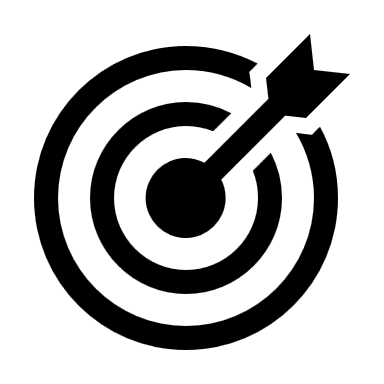 OBJECTIFS DU LIVRET ET MODALITÉS DE SUIVI DES PFMPInformer :L’élève sur le contenu de sa formation en milieu professionnel et les objectifs à atteindre,Le tuteur sur le parcours de formation de l’apprenant, de façon à ce qu’il propose des activités adaptées aux compétences à acquérir,L’enseignant de spécialité, afin qu’il adapte son enseignement à chaque élève compte tenu du degré d’acquisition des compétences.Dialoguer avec : Le tuteur sur les activités réalisées par l’élève en milieu professionnel,L’élève sur l’évolution de son parcours professionnel. Evaluer les compétences et attitudes professionnellesPRÉSENTATION DES INTERLOCUTEURS DU LYCÉE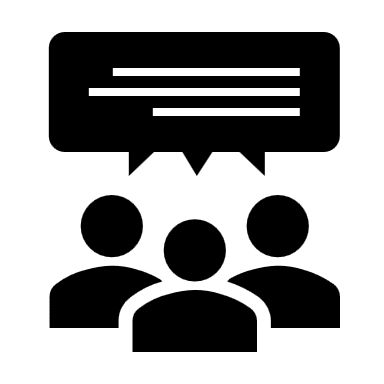 Toute absence doit être rattrapée.Le lycée rédigera un avenant à la convention.PROPOSITION D’organisation des P.F.M.P.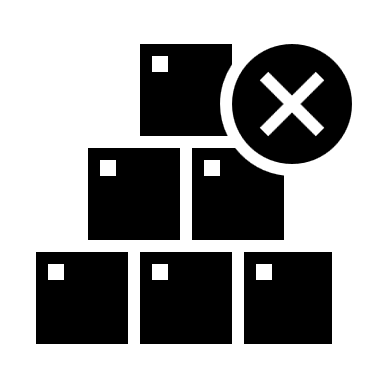 Les 3 années de formation professionnelle sont découpées en semestres, intégrant 22 semaines de PFMP (périodes de formation en milieu professionnel), dont 8 semaines en classe de Première et 8 semaines en classe de terminale. Organisation des Périodes de Formation en Milieu Professionnel :LISTE NON EXHAUSTIVE DES LIEUX DE PFMP A PRIVILEGIER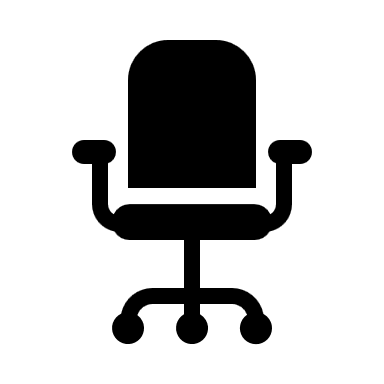 Le choix de l’entreprise est conditionné à l’opportunité de pouvoir valider les compétences des 4 blocs (1,2,3 et 4B) déclinés dans le référentiel. L’entreprise correspondant aux attentes du baccalauréat professionnel Commerce & Vente OPTION B doit être validée par le professeur principal et / ou DDFPT.Exemples de secteurs permettant de répondre aux compétences attendues dans le bloc 4B Agences immobilièresAgences d’intérimAgences de voyageAgences publicitairesImprimeriesVente de produits surgelés Concessions Automobiles ou Motos Grossistes tout type de produits Cabinets d’assurance Entreprises du BTP Entreprises d’aménagement intérieur Clubs de remise en formeTransporteurs routiers Entreprises de communication Les banques (produits d’assurance et à la marge produits bancaires)Télécommunication Etc..Ces secteurs d’activités peuvent faire l’objet d’actions de prospection :à distanceen unité commercialeou en visite clientèleGrille de positionnement formative des compétences professionnellesPremière et teminale Baccalauréat Professionnel Métiers de la Vente et du Commerce Option B – Prospection et valorisation de l’offre commerciale*1 : novice		*2 : débrouillé		*3 : averti		*4 : expert		*NE : non évaluable	Grille de positionnement formative des compétences professionnelles		Première et terminale Baccalauréat Professionnel Métiers de la Vente et du Commerce 	Option B – Prospection et valorisation de l’offre commercialeGrille de positionnement formative des compétences professionnellesPremière et terminale  Baccalauréat Professionnel Métiers de la Vente et du Commerce Option B – Prospection et valorisation de l’offre commerciale*1 : novice		*2 : débrouillé		*3 : averti		*4 : expert		*NE : non évaluableGrille de positionnement formative des attitudes professionnelles 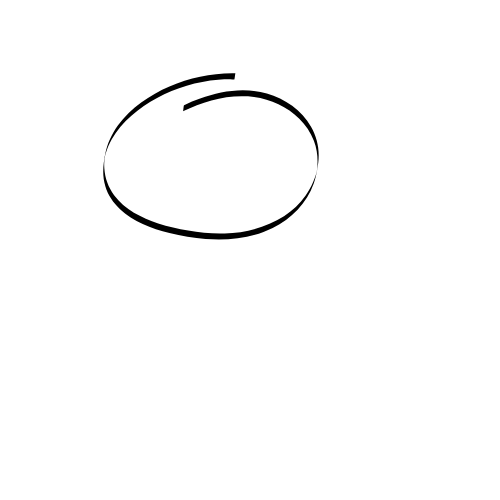 Première et terminale  Baccalauréat Professionnel Métiers de la Vente et du Commerce Degrés de maîtrise des compétences pour déterminer le profil du candidat lors de « La phase préparatoire à la mise en œuvre d’une action de FDRC »1 : Novice	 2 : Débrouillé	3 : Averti		4 : Expert		(les croix doivent être positionnées au milieu des colonnes)Appréciation motivée obligatoire au versoSous-épreuve E33 : Fidélisation de la clientèle et Développement de la Relation ClientSituation n°1 : phase préparatoire à la mise en œuvre d’une action de FDRCBILAN DES PÉRIODES DE FORMATION EN MILIEU PROFESSIONNEL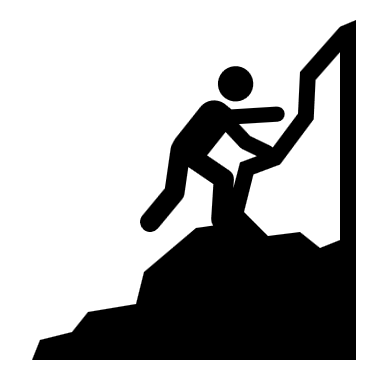 TABLEAU DE SUIVI DE PRÉSENCEDES PÉRIODES DE FORMATioN EN MILIEU PROFESSIONNELATTESTATION DE FORMATioN EN MILIEU PROFESSIONNELJe soussigné(e) Chef de l’établissement :certifie que NOM :                                                            Prénom :Inscrit(e) dans l’établissement que je dirige, en classe de Baccalauréat Professionnel Métiers du commerce et de la Vente (option B) a suivi, conformément à la législation en vigueur, des périodes de formation en milieu professionnel d’une durée de 6 semaines en Seconde et de 16 semaines en Première/Terminale.Le                                      Signature et cachet de l’établissementRôle du tuteur et objectifs du livret 1Modalités de suivi des PFMP 2Présentation des interlocuteurs du lycée 3Déroulement de la formation Propositions d’organisation des PFMP 4Liste non exhaustive des lieux de PFMP à privilégier           5Outils de suivi :Annexe 1-A : Grille de positionnement formative des compétences et des attitudes professionnelles  6Annexe 1-B : Grille de positionnement formative des attitudes professionnelles  10Annexe 2 : Grille d’évaluation certificative E 33 situation 111Annexe 3 : Bilan des Périodes de Formation en Milieu Professionnel 15Annexe 4 : Tableau de suivi de présence des PFMP 16Annexe 5 : Attestation de formation en milieu professionnel 17MODALITÉS DE SUIVI DES PFMPMODALITÉS DE SUIVI DES PFMPMODALITÉS DE SUIVI DES PFMPQUAND En amont de la PFMP N° 3, 4, 5 et 6(ou lors de la 1ère semaine de la PFMP 3, 4, 5 et 6)Dernière semainede la PFMP N° 3, 4, 5 et 6QUOI Visite de négociation des compétences à travailler.(Renseignez les colonnes PFMP 3,4,5 et 6 sur les compétences professionnelles négociées)Annexe 1-APrésentation des attitudes professionnelles(toutes sont à mobiliser à chaque PFMP)Annexe 1-BPositionnement des compétences et des attitudes professionnelles Annexe 1-AAnnexe 1-BQUI Á effectuer en présentielLe professeur d’enseignement professionnel ouun binôme de l’équipe pédagogique (professeur d’enseignement professionnel et professeur d’enseignement général)Á effectuer en présentielPériodes 3 et 4 :Un enseignant d’enseignement généralouun binôme de l’équipe pédagogique (professeur d’enseignement professionnel et professeur d’enseignement général)Périodes 5 et 6 : Un professeur d’enseignement professionnel ouun binôme de l’équipe pédagogique (professeur d’enseignement professionnel et professeur d’enseignement général)COMMENTLe professeur explique : les compétences à travailler,les attitudes professionnelles et savoir-être à adopter.Annexe 1-A à compléterAnnexe 1-B à compléterLe professeur et le tuteur complètent : la grille de positionnement formative des compétences et des attitudes professionnelles (annexe 1-A ET Annexe 1-B)le bilan de la PFMP (annexe 2)le tableau de suivi de présence (annexe 3)NB : L’annexe 4 est à remplir par le chef d’établissement en fin de cycle de formation pour justifier que le candidat répond à l’obligation des 22 semaines de PFMP. L’annexe 5 est à destination de l’élève pour transmission à son tuteur dans le cadre du suivi de présence. NB : L’annexe 4 est à remplir par le chef d’établissement en fin de cycle de formation pour justifier que le candidat répond à l’obligation des 22 semaines de PFMP. L’annexe 5 est à destination de l’élève pour transmission à son tuteur dans le cadre du suivi de présence. NB : L’annexe 4 est à remplir par le chef d’établissement en fin de cycle de formation pour justifier que le candidat répond à l’obligation des 22 semaines de PFMP. L’annexe 5 est à destination de l’élève pour transmission à son tuteur dans le cadre du suivi de présence. InitiativeQui contacter Quand 
Comment DocumentsEn cas d’absence ou de retardÉlève ou ParentsTuteur+Directeur Délégué aux Formations Professionnelles et Technologiques(DDFPT)Dès la 1ère absence ou retardTéléphoner03……….Certificat médical le cas échéant En cas d’accidentTuteurProviseur+Directeur Délégué aux Formations Professionnelles et Technologiques(DDFPT)Téléphoner03 ………….Déclaration d’accidentSous 48 h au ProviseurEn cas de difficultés au cours de la PFMPTuteurÉlèveNom enseignantProfesseur principal+Directeur Délégué aux Formations Professionnelles et Technologiques(DDFPT)Téléphoner03 ……………Bilan  Annexe 2DURÉEORGANISATIONLIEUX16 semaines au total2 x 4 semaines en classe de 1ère2 x 4 semaines en classe de TerminaleUnités commerciales qui pratiquent la vente en face à face ou à distance, généralistes ou spécialisées.Observation :Toutes les compétences ne sont pas nécessairement évaluées à chaque PFMP1Cochez les cases correspondantes aux compétences négociées Observation :Toutes les compétences ne sont pas nécessairement évaluées à chaque PFMP1Cochez les cases correspondantes aux compétences négociées Niveau de maîtrise des compétences atteint en classe de premièreNiveau de maîtrise des compétences atteint en classe de premièreNiveau de maîtrise des compétences atteint en classe de premièreNiveau de maîtrise des compétences atteint en classe de premièreNiveau de maîtrise des compétences atteint en classe de premièreNiveau de maîtrise des compétences atteint en classe de premièreNiveau de maîtrise des compétences atteint en classe de premièreNiveau de maîtrise des compétences atteint en classe de premièreNiveau de maîtrise des compétences atteint en classe de premièreNiveau de maîtrise des compétences atteint en classe de premièreNiveau de maîtrise des compétences atteint en classe de premièreNiveau de maîtrise des compétences atteint en classe de premièreNiveau de maîtrise des compétences atteint en classe de premièreNiveau de maîtrise des compétences atteint en classe de premièreNiveau de maîtrise des compétences atteint en classe de premièreNiveau de maîtrise des compétences atteint en classe de premièreNiveau de maîtrise des compétences atteint en classe de terminaleNiveau de maîtrise des compétences atteint en classe de terminaleNiveau de maîtrise des compétences atteint en classe de terminaleNiveau de maîtrise des compétences atteint en classe de terminaleNiveau de maîtrise des compétences atteint en classe de terminaleNiveau de maîtrise des compétences atteint en classe de terminaleNiveau de maîtrise des compétences atteint en classe de terminaleNiveau de maîtrise des compétences atteint en classe de terminaleNiveau de maîtrise des compétences atteint en classe de terminaleNiveau de maîtrise des compétences atteint en classe de terminaleNiveau de maîtrise des compétences atteint en classe de terminaleNiveau de maîtrise des compétences atteint en classe de terminaleNiveau de maîtrise des compétences atteint en classe de terminaleNiveau de maîtrise des compétences atteint en classe de terminaleNiveau de maîtrise des compétences atteint en classe de terminaleNiveau de maîtrise des compétences atteint en classe de terminaleNiveau de maîtrise des compétences atteint en classe de terminaleNiveau de maîtrise des compétences atteint en classe de terminaleNiveau de maîtrise des compétences atteint en classe de terminaleNiveau de maîtrise des compétences atteint en classe de terminaleObservation :Toutes les compétences ne sont pas nécessairement évaluées à chaque PFMP1Cochez les cases correspondantes aux compétences négociées Observation :Toutes les compétences ne sont pas nécessairement évaluées à chaque PFMP1Cochez les cases correspondantes aux compétences négociées PFMP 311*2*2*3*3*4*NE*PFMP 411*2*2*3*4*4*NE*PFMP 51PFMP 511*1*2*2*3*3*3*3*NE*PFMP 611*2*3*3*4*4*4*NE*Bloc 1 : Conseiller et vendre 1.1 Assurer la veille commerciale1.1 Assurer la veille commerciale1.1 Assurer la veille commerciale1.1 Assurer la veille commerciale1.1 Assurer la veille commerciale1.1 Assurer la veille commerciale1.1 Assurer la veille commerciale1.1 Assurer la veille commerciale1.1 Assurer la veille commerciale1.1 Assurer la veille commerciale1.1 Assurer la veille commerciale1.1 Assurer la veille commerciale1.1 Assurer la veille commerciale1.1 Assurer la veille commerciale1.1 Assurer la veille commerciale1.1 Assurer la veille commerciale1.1 Assurer la veille commerciale1.1 Assurer la veille commerciale1.1 Assurer la veille commerciale1.1 Assurer la veille commerciale1.1 Assurer la veille commerciale1.1 Assurer la veille commerciale1.1 Assurer la veille commerciale1.1 Assurer la veille commerciale1.1 Assurer la veille commerciale1.1 Assurer la veille commerciale1.1 Assurer la veille commerciale1.1 Assurer la veille commerciale1.1 Assurer la veille commerciale1.1 Assurer la veille commerciale1.1 Assurer la veille commerciale1.1 Assurer la veille commerciale1.1 Assurer la veille commerciale1.1 Assurer la veille commerciale1.1 Assurer la veille commerciale1.1 Assurer la veille commerciale1.1 Assurer la veille commercialeBloc 1 : Conseiller et vendre S’informer sur le marché et les produitsBloc 1 : Conseiller et vendre 1.2 Réaliser la vente dans un cadre omnicanal1.2 Réaliser la vente dans un cadre omnicanal1.2 Réaliser la vente dans un cadre omnicanal1.2 Réaliser la vente dans un cadre omnicanal1.2 Réaliser la vente dans un cadre omnicanal1.2 Réaliser la vente dans un cadre omnicanal1.2 Réaliser la vente dans un cadre omnicanal1.2 Réaliser la vente dans un cadre omnicanal1.2 Réaliser la vente dans un cadre omnicanal1.2 Réaliser la vente dans un cadre omnicanal1.2 Réaliser la vente dans un cadre omnicanal1.2 Réaliser la vente dans un cadre omnicanal1.2 Réaliser la vente dans un cadre omnicanal1.2 Réaliser la vente dans un cadre omnicanal1.2 Réaliser la vente dans un cadre omnicanal1.2 Réaliser la vente dans un cadre omnicanal1.2 Réaliser la vente dans un cadre omnicanal1.2 Réaliser la vente dans un cadre omnicanal1.2 Réaliser la vente dans un cadre omnicanal1.2 Réaliser la vente dans un cadre omnicanal1.2 Réaliser la vente dans un cadre omnicanal1.2 Réaliser la vente dans un cadre omnicanal1.2 Réaliser la vente dans un cadre omnicanal1.2 Réaliser la vente dans un cadre omnicanal1.2 Réaliser la vente dans un cadre omnicanal1.2 Réaliser la vente dans un cadre omnicanal1.2 Réaliser la vente dans un cadre omnicanal1.2 Réaliser la vente dans un cadre omnicanal1.2 Réaliser la vente dans un cadre omnicanal1.2 Réaliser la vente dans un cadre omnicanal1.2 Réaliser la vente dans un cadre omnicanal1.2 Réaliser la vente dans un cadre omnicanal1.2 Réaliser la vente dans un cadre omnicanal1.2 Réaliser la vente dans un cadre omnicanal1.2 Réaliser la vente dans un cadre omnicanal1.2 Réaliser la vente dans un cadre omnicanal1.2 Réaliser la vente dans un cadre omnicanalBloc 1 : Conseiller et vendre  Accueillir, rechercher les besoins, argumenter, traiter des objections, conclure la venteBloc 1 : Conseiller et vendre 1.3 Communiquer1.3 Communiquer1.3 Communiquer1.3 Communiquer1.3 Communiquer1.3 Communiquer1.3 Communiquer1.3 Communiquer1.3 Communiquer1.3 Communiquer1.3 Communiquer1.3 Communiquer1.3 Communiquer1.3 Communiquer1.3 Communiquer1.3 Communiquer1.3 Communiquer1.3 Communiquer1.3 Communiquer1.3 Communiquer1.3 Communiquer1.3 Communiquer1.3 Communiquer1.3 Communiquer1.3 Communiquer1.3 Communiquer1.3 Communiquer1.3 Communiquer1.3 Communiquer1.3 Communiquer1.3 Communiquer1.3 Communiquer1.3 Communiquer1.3 Communiquer1.3 Communiquer1.3 Communiquer1.3 CommuniquerBloc 1 : Conseiller et vendre Adapter la communication verbale et non verbale au contexte de la vente (adéquation des réponses et du paralangage au contexte de la vente).Bloc 2 : Suivre les ventes2.1 Mettre en œuvre le ou les services associés2.1 Mettre en œuvre le ou les services associés2.1 Mettre en œuvre le ou les services associés2.1 Mettre en œuvre le ou les services associés2.1 Mettre en œuvre le ou les services associés2.1 Mettre en œuvre le ou les services associés2.1 Mettre en œuvre le ou les services associés2.1 Mettre en œuvre le ou les services associés2.1 Mettre en œuvre le ou les services associés2.1 Mettre en œuvre le ou les services associés2.1 Mettre en œuvre le ou les services associés2.1 Mettre en œuvre le ou les services associés2.1 Mettre en œuvre le ou les services associés2.1 Mettre en œuvre le ou les services associés2.1 Mettre en œuvre le ou les services associés2.1 Mettre en œuvre le ou les services associés2.1 Mettre en œuvre le ou les services associés2.1 Mettre en œuvre le ou les services associés2.1 Mettre en œuvre le ou les services associés2.1 Mettre en œuvre le ou les services associés2.1 Mettre en œuvre le ou les services associés2.1 Mettre en œuvre le ou les services associés2.1 Mettre en œuvre le ou les services associés2.1 Mettre en œuvre le ou les services associés2.1 Mettre en œuvre le ou les services associés2.1 Mettre en œuvre le ou les services associés2.1 Mettre en œuvre le ou les services associés2.1 Mettre en œuvre le ou les services associés2.1 Mettre en œuvre le ou les services associés2.1 Mettre en œuvre le ou les services associés2.1 Mettre en œuvre le ou les services associés2.1 Mettre en œuvre le ou les services associés2.1 Mettre en œuvre le ou les services associés2.1 Mettre en œuvre le ou les services associés2.1 Mettre en œuvre le ou les services associés2.1 Mettre en œuvre le ou les services associés2.1 Mettre en œuvre le ou les services associésBloc 2 : Suivre les ventesMettre en œuvre le ou les services associés (livraison, garantie…)Bloc 2 : Suivre les ventes2.3 Traiter les retours et les réclamations du client2.3 Traiter les retours et les réclamations du client2.3 Traiter les retours et les réclamations du client2.3 Traiter les retours et les réclamations du client2.3 Traiter les retours et les réclamations du client2.3 Traiter les retours et les réclamations du client2.3 Traiter les retours et les réclamations du client2.3 Traiter les retours et les réclamations du client2.3 Traiter les retours et les réclamations du client2.3 Traiter les retours et les réclamations du client2.3 Traiter les retours et les réclamations du client2.3 Traiter les retours et les réclamations du client2.3 Traiter les retours et les réclamations du client2.3 Traiter les retours et les réclamations du client2.3 Traiter les retours et les réclamations du client2.3 Traiter les retours et les réclamations du client2.3 Traiter les retours et les réclamations du client2.3 Traiter les retours et les réclamations du client2.3 Traiter les retours et les réclamations du client2.3 Traiter les retours et les réclamations du client2.3 Traiter les retours et les réclamations du client2.3 Traiter les retours et les réclamations du client2.3 Traiter les retours et les réclamations du client2.3 Traiter les retours et les réclamations du client2.3 Traiter les retours et les réclamations du client2.3 Traiter les retours et les réclamations du client2.3 Traiter les retours et les réclamations du client2.3 Traiter les retours et les réclamations du client2.3 Traiter les retours et les réclamations du client2.3 Traiter les retours et les réclamations du client2.3 Traiter les retours et les réclamations du client2.3 Traiter les retours et les réclamations du client2.3 Traiter les retours et les réclamations du client2.3 Traiter les retours et les réclamations du client2.3 Traiter les retours et les réclamations du client2.3 Traiter les retours et les réclamations du client2.3 Traiter les retours et les réclamations du clientBloc 2 : Suivre les ventesTraiter les retours et les réclamations du client (politique de SAV)Bloc 2 : Suivre les ventes2.4 S’assurer de la satisfaction du client2.4 S’assurer de la satisfaction du client2.4 S’assurer de la satisfaction du client2.4 S’assurer de la satisfaction du client2.4 S’assurer de la satisfaction du client2.4 S’assurer de la satisfaction du client2.4 S’assurer de la satisfaction du client2.4 S’assurer de la satisfaction du client2.4 S’assurer de la satisfaction du client2.4 S’assurer de la satisfaction du client2.4 S’assurer de la satisfaction du client2.4 S’assurer de la satisfaction du client2.4 S’assurer de la satisfaction du client2.4 S’assurer de la satisfaction du client2.4 S’assurer de la satisfaction du client2.4 S’assurer de la satisfaction du client2.4 S’assurer de la satisfaction du client2.4 S’assurer de la satisfaction du client2.4 S’assurer de la satisfaction du client2.4 S’assurer de la satisfaction du client2.4 S’assurer de la satisfaction du client2.4 S’assurer de la satisfaction du client2.4 S’assurer de la satisfaction du client2.4 S’assurer de la satisfaction du client2.4 S’assurer de la satisfaction du client2.4 S’assurer de la satisfaction du client2.4 S’assurer de la satisfaction du client2.4 S’assurer de la satisfaction du client2.4 S’assurer de la satisfaction du client2.4 S’assurer de la satisfaction du client2.4 S’assurer de la satisfaction du client2.4 S’assurer de la satisfaction du client2.4 S’assurer de la satisfaction du client2.4 S’assurer de la satisfaction du client2.4 S’assurer de la satisfaction du client2.4 S’assurer de la satisfaction du client2.4 S’assurer de la satisfaction du clientBloc 2 : Suivre les ventesS’assurer de la satisfaction du client (enquête de satisfaction)Observation :Toutes les compétences ne sont pas nécessairement évaluées à chaque PFMP1Cochez les cases correspondantes aux compétences négociéesObservation :Toutes les compétences ne sont pas nécessairement évaluées à chaque PFMP1Cochez les cases correspondantes aux compétences négociéesNiveau de maîtrise des compétences atteint en classe de premièreNiveau de maîtrise des compétences atteint en classe de premièreNiveau de maîtrise des compétences atteint en classe de premièreNiveau de maîtrise des compétences atteint en classe de premièreNiveau de maîtrise des compétences atteint en classe de premièreNiveau de maîtrise des compétences atteint en classe de premièreNiveau de maîtrise des compétences atteint en classe de premièreNiveau de maîtrise des compétences atteint en classe de premièreNiveau de maîtrise des compétences atteint en classe de premièreNiveau de maîtrise des compétences atteint en classe de premièreNiveau de maîtrise des compétences atteint en classe de premièreNiveau de maîtrise des compétences atteint en classe de premièreNiveau de maîtrise des compétences atteint en classe de premièreNiveau de maîtrise des compétences atteint en classe de premièreNiveau de maîtrise des compétences atteint en classe de premièreNiveau de maîtrise des compétences atteint en classe de premièreNiveau de maîtrise des compétences atteint en classe de terminaleNiveau de maîtrise des compétences atteint en classe de terminaleNiveau de maîtrise des compétences atteint en classe de terminaleNiveau de maîtrise des compétences atteint en classe de terminaleNiveau de maîtrise des compétences atteint en classe de terminaleNiveau de maîtrise des compétences atteint en classe de terminaleNiveau de maîtrise des compétences atteint en classe de terminaleNiveau de maîtrise des compétences atteint en classe de terminaleNiveau de maîtrise des compétences atteint en classe de terminaleNiveau de maîtrise des compétences atteint en classe de terminaleNiveau de maîtrise des compétences atteint en classe de terminaleNiveau de maîtrise des compétences atteint en classe de terminaleNiveau de maîtrise des compétences atteint en classe de terminaleNiveau de maîtrise des compétences atteint en classe de terminaleNiveau de maîtrise des compétences atteint en classe de terminaleNiveau de maîtrise des compétences atteint en classe de terminaleNiveau de maîtrise des compétences atteint en classe de terminaleNiveau de maîtrise des compétences atteint en classe de terminaleNiveau de maîtrise des compétences atteint en classe de terminaleNiveau de maîtrise des compétences atteint en classe de terminaleObservation :Toutes les compétences ne sont pas nécessairement évaluées à chaque PFMP1Cochez les cases correspondantes aux compétences négociéesObservation :Toutes les compétences ne sont pas nécessairement évaluées à chaque PFMP1Cochez les cases correspondantes aux compétences négociéesPFMP 311*2*2*3*3*4*NE*PFMP 411*2*2*3*4*4*NE*PFMP 51PFMP 511*1*2*2*3*3*3*3*NE*PFMP 611*2*3*3*4*4*4*NE*Bloc 3 : Fidéliser la clientèle et développer la relation client3.1 Traiter et exploiter l'information ou le contact client3.1 Traiter et exploiter l'information ou le contact client3.1 Traiter et exploiter l'information ou le contact client3.1 Traiter et exploiter l'information ou le contact client3.1 Traiter et exploiter l'information ou le contact client3.1 Traiter et exploiter l'information ou le contact client3.1 Traiter et exploiter l'information ou le contact client3.1 Traiter et exploiter l'information ou le contact client3.1 Traiter et exploiter l'information ou le contact client3.1 Traiter et exploiter l'information ou le contact client3.1 Traiter et exploiter l'information ou le contact client3.1 Traiter et exploiter l'information ou le contact client3.1 Traiter et exploiter l'information ou le contact client3.1 Traiter et exploiter l'information ou le contact client3.1 Traiter et exploiter l'information ou le contact client3.1 Traiter et exploiter l'information ou le contact client3.1 Traiter et exploiter l'information ou le contact client3.1 Traiter et exploiter l'information ou le contact client3.1 Traiter et exploiter l'information ou le contact client3.1 Traiter et exploiter l'information ou le contact client3.1 Traiter et exploiter l'information ou le contact client3.1 Traiter et exploiter l'information ou le contact client3.1 Traiter et exploiter l'information ou le contact client3.1 Traiter et exploiter l'information ou le contact client3.1 Traiter et exploiter l'information ou le contact client3.1 Traiter et exploiter l'information ou le contact client3.1 Traiter et exploiter l'information ou le contact client3.1 Traiter et exploiter l'information ou le contact client3.1 Traiter et exploiter l'information ou le contact client3.1 Traiter et exploiter l'information ou le contact client3.1 Traiter et exploiter l'information ou le contact client3.1 Traiter et exploiter l'information ou le contact client3.1 Traiter et exploiter l'information ou le contact client3.1 Traiter et exploiter l'information ou le contact client3.1 Traiter et exploiter l'information ou le contact client3.1 Traiter et exploiter l'information ou le contact client3.1 Traiter et exploiter l'information ou le contact clientBloc 3 : Fidéliser la clientèle et développer la relation clientTraiter et exploiter le contact client (exploitation et actualisation du fichier clients)Bloc 3 : Fidéliser la clientèle et développer la relation clientContribuer à des actions de fidélisation de la clientèle (utilisation d’outils de fidélisation, exemple encartage y compris les outils digitaux, exemple abonnement Newsletter)Bloc 3 : Fidéliser la clientèle et développer la relation clientEvaluer les actions de fidélisation (indicateurs quantitatifs objectifs/réalisations, taux de retours, nombre d’abonnements ou de cartes souscrites…ou qualitatifs)Bloc 3 : Fidéliser la clientèle et développer la relation clientProposer des améliorations aux actions et justifier l’intérêt des propositions d’amélioration Observation :Toutes les compétences ne sont pas nécessairement évaluées à chaque PFMP1Cochez les cases correspondantes aux compétences négociéesObservation :Toutes les compétences ne sont pas nécessairement évaluées à chaque PFMP1Cochez les cases correspondantes aux compétences négociéesNiveau de maîtrise des compétences atteint en classe de premièreNiveau de maîtrise des compétences atteint en classe de premièreNiveau de maîtrise des compétences atteint en classe de premièreNiveau de maîtrise des compétences atteint en classe de premièreNiveau de maîtrise des compétences atteint en classe de premièreNiveau de maîtrise des compétences atteint en classe de premièreNiveau de maîtrise des compétences atteint en classe de premièreNiveau de maîtrise des compétences atteint en classe de premièreNiveau de maîtrise des compétences atteint en classe de premièreNiveau de maîtrise des compétences atteint en classe de premièreNiveau de maîtrise des compétences atteint en classe de premièreNiveau de maîtrise des compétences atteint en classe de premièreNiveau de maîtrise des compétences atteint en classe de premièreNiveau de maîtrise des compétences atteint en classe de premièreNiveau de maîtrise des compétences atteint en classe de premièreNiveau de maîtrise des compétences atteint en classe de premièreNiveau de maîtrise des compétences atteint en classe de premièreNiveau de maîtrise des compétences atteint en classe de terminaleNiveau de maîtrise des compétences atteint en classe de terminaleNiveau de maîtrise des compétences atteint en classe de terminaleNiveau de maîtrise des compétences atteint en classe de terminaleNiveau de maîtrise des compétences atteint en classe de terminaleNiveau de maîtrise des compétences atteint en classe de terminaleNiveau de maîtrise des compétences atteint en classe de terminaleNiveau de maîtrise des compétences atteint en classe de terminaleNiveau de maîtrise des compétences atteint en classe de terminaleNiveau de maîtrise des compétences atteint en classe de terminaleNiveau de maîtrise des compétences atteint en classe de terminaleNiveau de maîtrise des compétences atteint en classe de terminaleNiveau de maîtrise des compétences atteint en classe de terminaleNiveau de maîtrise des compétences atteint en classe de terminaleNiveau de maîtrise des compétences atteint en classe de terminaleNiveau de maîtrise des compétences atteint en classe de terminaleNiveau de maîtrise des compétences atteint en classe de terminaleNiveau de maîtrise des compétences atteint en classe de terminaleNiveau de maîtrise des compétences atteint en classe de terminaleNiveau de maîtrise des compétences atteint en classe de terminaleNiveau de maîtrise des compétences atteint en classe de terminaleObservation :Toutes les compétences ne sont pas nécessairement évaluées à chaque PFMP1Cochez les cases correspondantes aux compétences négociéesObservation :Toutes les compétences ne sont pas nécessairement évaluées à chaque PFMP1Cochez les cases correspondantes aux compétences négociéesPFMP 311*2*2*3*3*4*NE*PFMP 411*2*2*3*4*4*NE*PFMP 51PFMP 51PFMP 511*1*2*2*3*3*3*3*NE*PFMP 611*2*3*3*4*4*4*NE*Bloc 4B : PROSPECTER ET VALORISER L'OFFRE COMMERCIALE4B.1Participer à la conception d'une opération de prospection4B.1Participer à la conception d'une opération de prospection4B.1Participer à la conception d'une opération de prospection4B.1Participer à la conception d'une opération de prospection4B.1Participer à la conception d'une opération de prospection4B.1Participer à la conception d'une opération de prospection4B.1Participer à la conception d'une opération de prospection4B.1Participer à la conception d'une opération de prospection4B.1Participer à la conception d'une opération de prospection4B.1Participer à la conception d'une opération de prospection4B.1Participer à la conception d'une opération de prospection4B.1Participer à la conception d'une opération de prospection4B.1Participer à la conception d'une opération de prospection4B.1Participer à la conception d'une opération de prospection4B.1Participer à la conception d'une opération de prospection4B.1Participer à la conception d'une opération de prospection4B.1Participer à la conception d'une opération de prospection4B.1Participer à la conception d'une opération de prospection4B.1Participer à la conception d'une opération de prospection4B.1Participer à la conception d'une opération de prospection4B.1Participer à la conception d'une opération de prospection4B.1Participer à la conception d'une opération de prospection4B.1Participer à la conception d'une opération de prospection4B.1Participer à la conception d'une opération de prospection4B.1Participer à la conception d'une opération de prospection4B.1Participer à la conception d'une opération de prospection4B.1Participer à la conception d'une opération de prospection4B.1Participer à la conception d'une opération de prospection4B.1Participer à la conception d'une opération de prospection4B.1Participer à la conception d'une opération de prospection4B.1Participer à la conception d'une opération de prospection4B.1Participer à la conception d'une opération de prospection4B.1Participer à la conception d'une opération de prospection4B.1Participer à la conception d'une opération de prospection4B.1Participer à la conception d'une opération de prospection4B.1Participer à la conception d'une opération de prospection4B.1Participer à la conception d'une opération de prospection4B.1Participer à la conception d'une opération de prospection4B.1Participer à la conception d'une opération de prospectionBloc 4B : PROSPECTER ET VALORISER L'OFFRE COMMERCIALEDéfinir la cible Bloc 4B : PROSPECTER ET VALORISER L'OFFRE COMMERCIALEFixer les objectifs quantitatifs et qualitatifs de l'opération Bloc 4B : PROSPECTER ET VALORISER L'OFFRE COMMERCIALEDéterminer la durée de l'opération Bloc 4B : PROSPECTER ET VALORISER L'OFFRE COMMERCIALE4B.2 Mettre en œuvre une opération de prospection4B.2 Mettre en œuvre une opération de prospection4B.2 Mettre en œuvre une opération de prospection4B.2 Mettre en œuvre une opération de prospection4B.2 Mettre en œuvre une opération de prospection4B.2 Mettre en œuvre une opération de prospection4B.2 Mettre en œuvre une opération de prospection4B.2 Mettre en œuvre une opération de prospection4B.2 Mettre en œuvre une opération de prospection4B.2 Mettre en œuvre une opération de prospection4B.2 Mettre en œuvre une opération de prospection4B.2 Mettre en œuvre une opération de prospection4B.2 Mettre en œuvre une opération de prospection4B.2 Mettre en œuvre une opération de prospection4B.2 Mettre en œuvre une opération de prospection4B.2 Mettre en œuvre une opération de prospection4B.2 Mettre en œuvre une opération de prospection4B.2 Mettre en œuvre une opération de prospection4B.2 Mettre en œuvre une opération de prospection4B.2 Mettre en œuvre une opération de prospection4B.2 Mettre en œuvre une opération de prospection4B.2 Mettre en œuvre une opération de prospection4B.2 Mettre en œuvre une opération de prospection4B.2 Mettre en œuvre une opération de prospection4B.2 Mettre en œuvre une opération de prospection4B.2 Mettre en œuvre une opération de prospection4B.2 Mettre en œuvre une opération de prospection4B.2 Mettre en œuvre une opération de prospection4B.2 Mettre en œuvre une opération de prospection4B.2 Mettre en œuvre une opération de prospection4B.2 Mettre en œuvre une opération de prospection4B.2 Mettre en œuvre une opération de prospection4B.2 Mettre en œuvre une opération de prospection4B.2 Mettre en œuvre une opération de prospection4B.2 Mettre en œuvre une opération de prospection4B.2 Mettre en œuvre une opération de prospection4B.2 Mettre en œuvre une opération de prospection4B.2 Mettre en œuvre une opération de prospectionBloc 4B : PROSPECTER ET VALORISER L'OFFRE COMMERCIALEÉlaborer le plan de prospection et le plan de tournéeBloc 4B : PROSPECTER ET VALORISER L'OFFRE COMMERCIALESélectionner et/ou concevoir des outils d'aide à la prospection et des supports de communicationBloc 4B : PROSPECTER ET VALORISER L'OFFRE COMMERCIALEÉtablir le contact avec le prospect dans des situations de prospection physique et/ou à distanceBloc 4B : PROSPECTER ET VALORISER L'OFFRE COMMERCIALE4B.3 Suivre et évaluer l'action de prospection4B.3 Suivre et évaluer l'action de prospection4B.3 Suivre et évaluer l'action de prospection4B.3 Suivre et évaluer l'action de prospection4B.3 Suivre et évaluer l'action de prospection4B.3 Suivre et évaluer l'action de prospection4B.3 Suivre et évaluer l'action de prospection4B.3 Suivre et évaluer l'action de prospection4B.3 Suivre et évaluer l'action de prospection4B.3 Suivre et évaluer l'action de prospection4B.3 Suivre et évaluer l'action de prospection4B.3 Suivre et évaluer l'action de prospection4B.3 Suivre et évaluer l'action de prospection4B.3 Suivre et évaluer l'action de prospection4B.3 Suivre et évaluer l'action de prospection4B.3 Suivre et évaluer l'action de prospection4B.3 Suivre et évaluer l'action de prospection4B.3 Suivre et évaluer l'action de prospection4B.3 Suivre et évaluer l'action de prospection4B.3 Suivre et évaluer l'action de prospection4B.3 Suivre et évaluer l'action de prospection4B.3 Suivre et évaluer l'action de prospection4B.3 Suivre et évaluer l'action de prospection4B.3 Suivre et évaluer l'action de prospection4B.3 Suivre et évaluer l'action de prospection4B.3 Suivre et évaluer l'action de prospection4B.3 Suivre et évaluer l'action de prospection4B.3 Suivre et évaluer l'action de prospection4B.3 Suivre et évaluer l'action de prospection4B.3 Suivre et évaluer l'action de prospection4B.3 Suivre et évaluer l'action de prospection4B.3 Suivre et évaluer l'action de prospection4B.3 Suivre et évaluer l'action de prospection4B.3 Suivre et évaluer l'action de prospection4B.3 Suivre et évaluer l'action de prospection4B.3 Suivre et évaluer l'action de prospection4B.3 Suivre et évaluer l'action de prospection4B.3 Suivre et évaluer l'action de prospectionBloc 4B : PROSPECTER ET VALORISER L'OFFRE COMMERCIALETraiter et exploiter les contacts obtenus lors d'une opération de prospectionBloc 4B : PROSPECTER ET VALORISER L'OFFRE COMMERCIALEMettre à jour le fichier prospectsBloc 4B : PROSPECTER ET VALORISER L'OFFRE COMMERCIALEQualifier les contacts (noter les informations obtenues sur les clients, clients potentiels, rendez-vous obtenus…)Bloc 4B : PROSPECTER ET VALORISER L'OFFRE COMMERCIALEDéfinir les actions à mener auprès des contacts (envoi documentation, relance téléphonique, contact par mail…)Bloc 4B : PROSPECTER ET VALORISER L'OFFRE COMMERCIALEMesurer et analyser les résultats de l'opération de prospection et les écarts par rapport aux objectifs Bloc 4B : PROSPECTER ET VALORISER L'OFFRE COMMERCIALEProposer des actions correctivesBloc 4B : PROSPECTER ET VALORISER L'OFFRE COMMERCIALERendre compte de l'opération de prospection (synthèse écrite et/ou orale)Bloc 4B : PROSPECTER ET VALORISER L'OFFRE COMMERCIALE4B.4 Valoriser les produits et/ou les services4B.4 Valoriser les produits et/ou les services4B.4 Valoriser les produits et/ou les services4B.4 Valoriser les produits et/ou les services4B.4 Valoriser les produits et/ou les services4B.4 Valoriser les produits et/ou les services4B.4 Valoriser les produits et/ou les services4B.4 Valoriser les produits et/ou les services4B.4 Valoriser les produits et/ou les services4B.4 Valoriser les produits et/ou les services4B.4 Valoriser les produits et/ou les services4B.4 Valoriser les produits et/ou les services4B.4 Valoriser les produits et/ou les services4B.4 Valoriser les produits et/ou les services4B.4 Valoriser les produits et/ou les services4B.4 Valoriser les produits et/ou les services4B.4 Valoriser les produits et/ou les services4B.4 Valoriser les produits et/ou les services4B.4 Valoriser les produits et/ou les services4B.4 Valoriser les produits et/ou les services4B.4 Valoriser les produits et/ou les services4B.4 Valoriser les produits et/ou les services4B.4 Valoriser les produits et/ou les services4B.4 Valoriser les produits et/ou les services4B.4 Valoriser les produits et/ou les services4B.4 Valoriser les produits et/ou les services4B.4 Valoriser les produits et/ou les services4B.4 Valoriser les produits et/ou les services4B.4 Valoriser les produits et/ou les services4B.4 Valoriser les produits et/ou les services4B.4 Valoriser les produits et/ou les services4B.4 Valoriser les produits et/ou les services4B.4 Valoriser les produits et/ou les services4B.4 Valoriser les produits et/ou les services4B.4 Valoriser les produits et/ou les services4B.4 Valoriser les produits et/ou les services4B.4 Valoriser les produits et/ou les services4B.4 Valoriser les produits et/ou les servicesBloc 4B : PROSPECTER ET VALORISER L'OFFRE COMMERCIALETraiter et exploiter les contacts obtenus lors d'une opération de prospection                Première    PFMP 3                                         Première      PFMP 4                 Première    PFMP 3                                         Première      PFMP 4               Terminale   PFMP 5                                             Terminale PFMP 6              Terminale   PFMP 5                                             Terminale PFMP 6  Nom du tuteur :Visite de négociationDate :Cachet et signature :  Nom du tuteur :Visite de négociationDate :Cachet et signature :  Nom du tuteur :Visite de négociationDate :Cachet et signature :  Nom du tuteur :Visite de négociationDate :Cachet et signature :Visite d’évaluationDate :Cachet et signature :Visite d’évaluationDate :Cachet et signature :Visite d’évaluationDate :Cachet et signature :Visite d’évaluationDate :Cachet et signature :PremièrePremièrePremièrePremièrePremièrePremièrePremièrePremièrePremièrePremièreTerminaleTerminaleTerminaleTerminaleTerminaleTerminaleTerminaleTerminaleTerminaleTerminalePMFP 3PMFP 3PMFP 3PMFP 3PMFP 3PMFP 4PMFP 4PMFP 4PMFP 4PMFP 4PFMP 5PFMP 5PFMP 5PFMP 5PFMP 5PFMP 6PFMP 6PFMP 6PFMP 6PFMP 6Observation :Toutes les attitudes sont à évaluer à chaque PFMPtoutNiveau de maîtriseNiveau de maîtriseNiveau de maîtriseNiveau de maîtriseNiveau de maîtriseNiveau de maîtriseNiveau de maîtriseNiveau de maîtriseNiveau de maîtriseNiveau de maîtriseNiveau de maîtriseNiveau de maîtriseNiveau de maîtriseNiveau de maîtriseNiveau de maîtriseNiveau de maîtriseNiveau de maîtriseNiveau de maîtriseNiveau de maîtriseNiveau de maîtriseObservation :Toutes les attitudes sont à évaluer à chaque PFMPtout1*2*3*4*NE*1*2*3*4*NE*1*2*3*4*NE*1*2*3*4*NE*Respecter les horaires de travail et faire preuve de ponctualitéCommuniquer de façon professionnelleSe présenter et avoir une tenue adaptée au milieu professionnelFaire preuve de curiosité professionnelleFaire preuve de discrétion, de respect du secret professionnelEffectuer son travail en respectant les consignesFaire preuve de motivation et s’impliquer dans son travailFaire preuve de dynamisme, de participation activeFaire preuve d’efficacité dans son travailS’intégrer au sein de l’équipe Tenir compte des remarques formulées pour progresserGarder la maîtrise de soiBaccalauréat professionnel Métiers du commerce et de la venteBaccalauréat professionnel Métiers du commerce et de la venteBaccalauréat professionnel Métiers du commerce et de la venteSous-épreuve E 33 :  Fidélisation de la clientèle et développement de la relation clientÉpreuve orale en CCF - Coefficient 3Sous-épreuve E 33 :  Fidélisation de la clientèle et développement de la relation clientÉpreuve orale en CCF - Coefficient 3Sous-épreuve E 33 :  Fidélisation de la clientèle et développement de la relation clientÉpreuve orale en CCF - Coefficient 3GRILLE D’ÉVALUATIONGRILLE D’ÉVALUATIONGRILLE D’ÉVALUATIONSituation d’évaluation n°1Phase préparatoire à la mise en œuvre d’une action de FDRCDurée 20 minutes10 minutes de présentation10 minutes d’entretienDurée 20 minutes10 minutes de présentation10 minutes d’entretienSession :Date de l’épreuve :Session :Date de l’épreuve :Établissement :Nom et prénom du (de la) candidat(e) : …………………………………………………………………………………….………Numéro du (de la) candidat(e) : ………………………………………….……………………………………………………………Nom et prénom du (de la) candidat(e) : …………………………………………………………………………………….………Numéro du (de la) candidat(e) : ………………………………………….……………………………………………………………Nom et prénom du (de la) candidat(e) : …………………………………………………………………………………….………Numéro du (de la) candidat(e) : ………………………………………….……………………………………………………………Composition de la commission d’interrogation :M / Mme …………………………………………………….professeur(e) d’économie gestion du (de la) candidatM / Mme …………………………………………………… professionnel(le) du secteur du commerce et de la venteFonction ……………………...…………Entreprise …………………………………………………………………………………………M / Mme ……………………………………………………….professeur(e) d’économie gestion du (de la) candidatComposition de la commission d’interrogation :M / Mme …………………………………………………….professeur(e) d’économie gestion du (de la) candidatM / Mme …………………………………………………… professionnel(le) du secteur du commerce et de la venteFonction ……………………...…………Entreprise …………………………………………………………………………………………M / Mme ……………………………………………………….professeur(e) d’économie gestion du (de la) candidatComposition de la commission d’interrogation :M / Mme …………………………………………………….professeur(e) d’économie gestion du (de la) candidatM / Mme …………………………………………………… professionnel(le) du secteur du commerce et de la venteFonction ……………………...…………Entreprise …………………………………………………………………………………………M / Mme ……………………………………………………….professeur(e) d’économie gestion du (de la) candidatLe dossier d’évaluation de la « phase préparatoire » comprend :Les degrés de maîtrise pour déterminer le profil du candidat La grille des critères et indicateurs d’évaluationLa fiche de commentaires objectivésLe dossier d’évaluation de la « phase préparatoire » comprend :Les degrés de maîtrise pour déterminer le profil du candidat La grille des critères et indicateurs d’évaluationLa fiche de commentaires objectivésLe dossier d’évaluation de la « phase préparatoire » comprend :Les degrés de maîtrise pour déterminer le profil du candidat La grille des critères et indicateurs d’évaluationLa fiche de commentaires objectivés1. Novice2. Débrouillé3. Averti4. ExpertNe mobilise pas les sources  d’information nécessaires pour recueillir et remonter des donnéesMobilise des sources d’information permettant de recueillir et de remonter des données partiellesMobilise des sources internes et externes significatives permettant de recueillir et de remonter des données quantitatives et qualitatives exploitablesMobilise des sources internes et externes significatives permettant de recueillir et de remonter des données quantitatives et qualitatives utiles dans le cadre de la FDRCNe traite pas les sollicitations clientsTraite partiellement les sollicitations clients Traite correctement les sollicitations clients et en explicite sa contributionTraite judicieusement les sollicitations clients, en explicite sa contribution et la justifieNe propose pas d’actions de FDRCPropose des actions peu adaptées au contexte Propose deux actions dont l’une est pertinente au regard du contexte et de la stratégie commercialePropose deux actions pertinentes au regard du contexte et de la stratégie commercialeCommunique avec difficulté et  ne présente pas de support numérique Ne communique pas clairementUtilise un support numérique peu adapté Communique clairement, utilise un support numérique adaptéRéalise une communication structurée et professionnelle en utilisant un support numérique attractifTRAITER ET EXPLOITER L’INFORMATION OU LE CONTACT CLIENTCritères et indicateurs d’évaluationPROFILPROFILPROFILPROFILTRAITER ET EXPLOITER L’INFORMATION OU LE CONTACT CLIENTCritères et indicateurs d’évaluation1224TRAITER ET EXPLOITER L’INFORMATION OU LE CONTACT CLIENTPertinence du choix des sources d’information, des données recueillies et remontées(Clarté des informations collectées, mobilisation des données internes (SIC) et externes, fiabilité, récence, utilité des sources sélectionnées)Qualité du traitement des sollicitations clients(Capacité à expliciter sa contribution à la FDRC dans les actions du quotidien, appréciation de l’efficacité de sa pratique)Pertinence des actions proposées   (Faisabilité des 2 actions de FDRC proposées, cohérence avec le contexte et la stratégie commerciale de l’entreprise)Qualité de la communication orale et écrite : (Qualité de l’écoute active, de l’argumentation et du vocabulaire professionnel, attractivité du support numérique et structuration de la présentation)Baccalauréat professionnel Métiers du commerce et de la venteCommentaires objectivés :Professionnalité du candidat dans sa capacité à :Traiter et exploiter l’information ou le contact client.Appréciation globale :Nom et signature des membres de la commission d’interrogation :Note :/ 20IdentificationDes points forts, Des axes de progrès à mobiliserAppréciations du tuteur et de l’enseignantAppréciations du tuteur et de l’enseignantAppréciations du tuteur et de l’enseignantAppréciations du tuteur et de l’enseignantIdentificationDes points forts, Des axes de progrès à mobiliserPremièrePremièreTerminaleTerminaleIdentificationDes points forts, Des axes de progrès à mobiliserPFMP 3PFMP 4PFMP 5PFMP 6IdentificationDes points forts, Des axes de progrès à mobiliserNom du tuteurFonction du tuteurDate de l’évaluationSignature du tuteur+ cachetNom et signature de l’enseignant / des enseignantsPremièrePremièreTerminaleTerminalePFMP 3PFMP 4PFMP 5PFMP 6PériodeDu 	Au 	Du 	Au 	Du 	Au 	Du 	Au 	Entreprise ou organisme d’accueilRetardsDate(s) et motif(s) :Date(s) et motif(s) :Date(s) et motif(s) :Date(s) et motif(s) :AbsencesToute absence donne lieu à un rattrapage systématique et à l’établissement d’un avenant à la convention initialeDate(s) et motif(s) :Date(s) et motif(s) : Date(s) et motif(s) :Date(s) et motif(s) :RattrapagesNombre de jours et dates :Nombre de jours et dates :Nombre de jours et dates :Nombre de jours et dates :Raison socialeet adresse de l’entreprisePériodeObservations……. semainesdu ………….… au ……………………. semainesdu ………….… au ……………………. semainesdu ………….… au ……………………. semainesdu ………….… au ……………………. semainesdu ………….… au ……………………. semainesdu ………….… au ………………